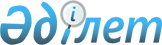 2014 - 2016 жылдарға арналған аудандық бюджет туралыАтырау облысы Индер аудандық мәслихатының 2013 жылғы 11 желтоқсандағы № 161-V шешімі. Атырау облысының Әділет департаментінде 2014 жылғы 14 қаңтарда № 2843 тіркелді      РҚАО ескертпесі.

      Құжаттың мәтінінде түпнұсқаның пунктуациясы мен орфографиясы сақталған.

      Қазақстан Республикасының 2008 жылғы 4 желтоқсандағы Бюджет кодексінің 9-бабына, Қазақстан Республикасының 2001 жылғы 23 қаңтардағы "Қазақстан Республикасындағы жергілікті мемлекеттік басқару және өзін-өзі басқару туралы" Заңының 6-бабының 1 тармағының 1) тармақшасына сәйкес және аудан әкімдігі ұсынған 2014 – 2016 жылдарға арналған аудандық бюджет жобасын қарап, аудандық мәслихат кезектен тыс ХІХ сессиясында ШЕШІМ ҚАБЫЛДАДЫ:



      1. 2014 – 2016 жылдарға арналған аудандық бюджет 1, 2 және 3-қосымшаларға сәйкес, оның iшiнде 2014 жылға келесідей көлемде бекiтiлсiн:



      1) кірістер – 5 799 826 мың теңге, оның ішінде:

      салықтық түсімдер – 597 465 мың теңге;

      салықтық емес түсімдер – 1 535 мың теңге;

      негізгі капиталды сатудан түсетін түсімдер – 1 000 мың теңге;

      трансферттердің түсімдері – 5 199 826 мың теңге;

      2) шығындар – 5 814 429 мың теңге;

      3) таза бюджеттік кредиттеу – 71 202 мың теңге, оның ішінде:

      бюджеттік кредиттер – 71 202 мың теңге;

      бюджеттік кредиттерді өтеу – 0 мың теңге;

      4) қаржы активтерімен операциялар бойынша сальдо, оның ішінде:

      қаржы активтерін сатып алу – 0 мың теңге;

      мемлекеттің қаржы активтерін сатудан түсетін түсімдер – 0 мың теңге;

      5) бюджет тапшылығы (профициті) – 44 448 мың теңге;

      6) бюджет тапшылығын қаржыландыру (профицитін пайдалану) – 44 448 мың теңге:

      қарыздар түсімі – 44 448 мың теңге;

      қарыздарды өтеу – 0 мың теңге;

      бюджет қаражатының пайдаланылатын қалдықтары – 0 мың теңге.

      Ескерту. 1-тармаққа өзгерістер енгізілді - Атырау облысы Индер аудандық мәслихатының 07.02.2014 № 171-V; 17.04.2014 № 191-V; 25.07.2014 № 213-V; 21.10.2014 № 229-V; 05.12.2014 № 240-V (01.01.2014 бастап қолданысқа енгізіледі) шешімдерімен.



      2. Аудан бюджетіне жалпы мемлекеттік салықтар түсімінің жалпы сома нормативі 2014 жылға келесі мөлшерлерде бекітілсін:

      төлем көзінен салық салынатын табыстардан ұсталатын жеке табыс салығы – 100%;

      төлем көзінен салық салынбайтын табыстардан ұсталатын жеке табыс салығы – 100%;

      әлеуметтік салық бойынша – 50%.



      3. Тиісті бюджеттің кірісіне:

      бірыңғай бюджеттік сыныптаманың кірістер сыныптамасының "Әлеуметтік салық" коды бойынша - бұрын Зейнетақы қорына, Зейнетақы төлеу жөніндегі мемлекеттік орталыққа, Міндетті медициналық сақтандыру қорына, Мемлекеттік әлеуметтік сақтандыру қорына, Жұмыспен қамтуға жәрдемдесу қорына аударылып келген жарналар жөніндегі берешек, сондай-ақ автомобиль жолдарын пайдаланушылардың бұрын Жол қорына түсіп келген аударымдары;

      "Өндірушілер көтерме саудада сататын өзі өндіретін бензин (авиациялық бензинді қоспағанда)" коды бойынша – бұрын Жол қорына түсіп келген бензиннен алынатын алым бойынша берешек;

      "Өндірушілер көтерме саудада сататын, өзі өндіретін дизель отыны" коды бойынша - бұрын Жол қорына түсіп келген дизель отынынан алынатын алым бойынша берешек есептелетін болып белгіленсін.



      4. Жұмыс берушiлер еңбекке уақытша жарамсыздығы, жүктiлiгi мен босануы бойынша, бала туған кезде, жерлеуге есептеген, Мемлекеттiк әлеуметтiк сақтандыру қорынан төленiп келген жәрдемақы сомаларының аталған қорға аударымдардың есептелген сомаларынан асып түсуi нәтижесiнде 1998 жылғы 31 желтоқсандағы жағдай бойынша құралған терiс сальдо ай сайын жалақы қорының 4 пайызы шегiнде әлеуметтiк салық төлеу есебiне жатқызылады.



      5. Облыстық бюджеттен аудандық бюджетке берілетін субвенциялар көлемі 2014 жылға – 1 996 310 мың теңге сомасында белгіленсін.



      6. 

2014 жылға арналған аудандық бюджетте республикалық бюджеттен келесі мөлшерлерде (6-қосымша):

      мектепке дейінгі білім беру ұйымдарында мемлекеттік білім беру тапсырысын іске асыруға – 109 846 мың теңге;

      үш деңгейлі жүйе бойынша біліктілігін арттырудан өткен мұғалімдерге еңбекақыны көтеруге – 25 553 мың теңге;

      негізгі орта және жалпы орта білім беретін мемлекеттік мекемелердегі физика, химия, биология кабинеттерін оқу жабдығымен жарақтандыруға – 2 473 мың теңге;

      мүгедектердің құқықтарын қамтамасыз ету және өмір сүру сапасын жақсарту жөніндегі іс-шаралар жоспарын іске асыруға - 680 мың теңге ағымдағы нысаналы трансферттер;

      мемлекеттік атаулы әлеуметтік көмек төлеуге – 2 000 мың теңге;

      18 жасқа дейінгі балаларға мемлекеттік жәрдемақылар төлеуге – 2 493 мың теңге;

      мемлекеттік мекемелердің мемлекеттік қызметшілер болып табылмайтын жұмыскерлерінің, сондай-ақ жергілікті бюджеттен қаржыландырылатын мемлекеттік кәсіпорындардың жұмыскерлерінің лауазымдық айлықақысына ерекше еңбек жағдайлары үшін ай сайынғы үстемеақы төлеуге – 83 651 мың теңге;



      464 067 "Ведомстволық бағыныстағы мемлекеттік мекемелерінің  және ұйымдарының күрделі шығыстары" бюджеттік бағдарламасының 011 "Республикалық бюджеттен берілетін трансферттер есебiнен" кіші бағдарламасы бойынша жұмсалған 720 000 теңге 00 тиын кассалық шығынды осы бюджеттік бағдарламаның 015 "Жергілікті бюджет қаражаты есебінен" кіші бағдарламасына 720 000 теңге 00 тиын сомасында алмастырылсын;

      458 050 "Мүгедектердің құқықтарын қамтамасыз ету және өмір сүру сапасын жақсарту жөніндегі іс-шаралар жоспарын іске асыру" бюджеттік бағдарламасының 011 "Республикалық бюджеттен берілетін трансферттер есебiнен" кіші бағдарламасы бойынша жұмсалған 56 000 теңге 00 тиын кассалық шығынды осы бюджеттік бағдарламаның 015 "Жергілікті бюджет қаражаты есебінен" кіші бағдарламасына 56 000 теңге 00 тиын сомасында алмастырылсын;

      мектепке дейінгі білім беру ұйымдарында мемлекеттік білім беру тапсырысын ұлғайтуға – 27 662 мың теңге көзделгені ескерілсін.

      Ескерту. 6-тармаққа өзгерістер мен толықтырулар енгізілді - Атырау облысы Индер аудандық мәслихатының 17.04.2014 № 191-V; 05.12.2014 № 240-V (01.01.2014 бастап қолданысқа енгізіледі) шешімімен.



      7. 2014 жылға арналған аудандық бюджетке республикалық бюджеттен ауданның ауылдық елді мекендерін сумен қамту және су бұру жүйесінің нысандарын салу және қайта жаңғыртуға - 581 181 мың теңге нысаналы даму трансферттері көзделгені ескерілсін.



      8. 2014 жылға арналған аудандық бюджетте "Жұмыспен қамту-2020 жол картасы" бағдарламасы аясында білім саласының объектілерін күрделі жөндеуге – 14 479 мың теңге;

      тұрғын-үй коммуналдық шаруашылық саласына арнайы техника сатып алуға – 20 000 мың теңге;

      Жеңістің 70 жылдық мерекесіне орай Ұлы Отан соғысына қатысушыларға арналған ескерткіштерді ағымдағы және күрделі жөндеуге – 23 342 мың теңге;

      әскерге шақыру комиссиясынан өту кезеңінде азаматтарға консультациялық-диагностикалық қызметтер көрсетуге арналған шығындар мен медициналық қызметкерлердің еңбек ақы қорына – 1 151 мың теңге;

      қысқы мерзімге дайындалу үшін – 24 350 мың теңге ағымдағы нысаналы трансферттер қарастырылғаны көзделсін;

      Жұмыспен қамту 2020 жол картасы бойынша қалаларды және ауылдық елді мекендерді дамыту шеңберінде мәдениет үйлерін күрделі жөндеуге -  4 382 мың теңге.

      Ескерту. 8-тармаққа өзгерістер енгізілді - Атырау облысы Индер аудандық мәслихатының 17.04.2014 № 191-V; 25.07.2014 № 213-V; 21.10.2014 № 229-V; 05.12.2014 № 240-V (01.01.2014 бастап қолданысқа енгізіледі) шешімімен.



      9. 2014 жылға арналған аудандық бюджетте жергілікті атқарушы органдарға ауылдық елдi мекендердiң әлеуметтiк сала мамандарын әлеуметтiк қолдау шараларын iске асыруға – 47 226 мың теңге сомасында бюджеттiк кредит беру көзделгенi ескерiлсiн.

      Ескерту. 9-тармаққа өзгеріс енгізілді - Атырау облысы Индер аудандық мәслихатының 25.07.2014 № 213-V (01.01.2014 бастап қолданысқа енгізіледі) шешімімен.



      10. 2014 жылға арналған аудандық бюджетте аз қамтылған отбасыларының оқушы балаларын және 1 мен 4 сыныптардағы балаларды ыстық тамақпен қамтамасыз етуге – 63 281 мың теңге;

      егжей-тегжейлі жоспарлау жобасын жасауға – 15 400 мың теңге;

      күрделі жөндеуден өткен мектептерді материалдық-техникалық жарақтандыруға – 18 293 мың теңге";

      Ұлы Отан соғысы ардагерлерінің коммуналдық шығындарын өтеуге -  1 050 мың теңге;

      Елтай ауылында орналасқан "Жас-Өркен" балалар лагеріне газ желілерінің құрылысын жүргізуге, жылу қазандығын салуға және газ жүйесін орнатуға - 14 302 мың теңге;

      Индербор кентінде қоғамдық-мәдени орталық салуға - 24 932 мың теңге;

      тұрғын үй-коммуналдық шаруашылық саласына арнайы техника сатып алуға – 50 411 мың теңге ағымдағы нысаналы трансферттер көзделсін;

      Ауданның мемлекеттік білім беру мекемелері үшін оқулықтар мен оқу-әдiстемелiк кешендерді сатып алуға және жеткізуге – 24 172 мың теңге;

      Индер ауданының Бөдене, Жарсуат, Құрылыс ауылдарындағы ауылішілік автокөлік жолдарын күрделі жөндеуге – 40 500 мың теңге.

      Ескерту. 10-тармаққа өзгерістер енгізілді - Атырау облысы Индер аудандық мәслихатының 17.04.2014 № 191-V; 25.07.2014 № 213-V; 21.10.2014 № 229-V; 05.12.2014 № 240-V (01.01.2014 бастап қолданысқа енгізіледі) шешімдерімен.



      11. 2014 жылға арналған аудандық бюджетте келесі мөлшерде:

      сумен жабдықтау жүйесін дамытуға – 844 467 мың теңге, тұрғын үй жобалауға, салуға және (немесе) сатып алуға – 1 132 934 мың теңге;

      білім беру нысанының құрылысын салуға жобалау-сметалық құжаттама жасақтауға – 110 мың теңге нысаналы даму трансферттері көзделсін.

      Ескерту. 11-тармаққа өзгерістер енгізілді - Атырау облысы Индер аудандық мәслихатының 17.04.2014 № 191-V; 25.07.2014 № 213-V; 21.10.2014 № 229-V; 05.12.2014 № 240-V (01.01.2014 бастап қолданысқа енгізіледі) шешімдерімен.



      12. 2014 жылға жергілікті атқарушы органдарының резерві – 12 000 мың теңге сомасында бекітілсін.



      13. 2014 жылға арналған жергілікті бюджеттің орындалу процесінде секвестрлеуге жатпайтын жергілікті бюджеттік бағдарлама тізбесі 4-қосымшаға сәйкес бекітілсін.



      14. 2014 жылға арналған кент, ауылдық округтер әкімдері аппараттарының бюджеттік бағдарламаларын қаржыландыру мөлшері 7-қосымшаға және білім беру ұйымдарының материалдық-техникалық базасын нығайтуға қаражат мөлшері 5-қосымшаға сәйкес бекітілсін.



      15. Шешімнің орындалуына бақылау жасау аудандық мәслихаттың экономикалық даму, бюджет, қаржы, шағын және орта кәсіпкерлік, ауыл шаруашылығы, экология мәселелері жөніндегі тұрақты комиссияға жүктелсін (А. Үмітқалиев).



      16. Осы шешім 2014 жылдың 1 қаңтарынан бастап қолданысқа енгiзiледi.      Аудандық мәслихаттың кезектен тыс

      ХІХ сессиясының төрағасы                   С. Байбосынов      Аудандық мәслихат хатшысы                  Б. Сапаров

Аудандық мәслихаттың    

2013 жылғы 11 желтоқсандағы 

кезектен тыс ХІХ сессиясының

№ 161-V шешіміне 1-қосымша 2014 жылға арналған аудандық бюджет      Ескерту. 1-қосымша жаңа редакцияда - Атырау облысы Индер аудандық мәслихатының 05.12.2014 № 240-V (01.01.2014 бастап қолданысқа енгізіледі) шешімімен.

Аудандық мәслихаттың    

2013 жылғы 11 желтоқсандағы 

кезектен тыс ХІХ сессиясының

№ 161-V шешіміне 2-қосымша 2015 жылға арналған аудандық бюджет      Ескерту. 2-қосымша жаңа редакцияда - Атырау облысы Индер аудандық мәслихатының 07.02.2014 № 171-V (01.01.2014 бастап қолданысқа енгізіледі) шешімімен.

Аудандық мәслихаттың    

2013 жылғы 11 желтоқсандағы 

кезектен тыс ХІХ сессиясының

№ 161-V шешіміне 3-қосымша 2016 жылға арналған аудандық бюджет      Ескерту. 3-қосымша жаңа редакцияда - Атырау облысы Индер аудандық мәслихатының 07.02.2014 № 171-V (01.01.2014 бастап қолданысқа енгізіледі) шешімімен.

Аудандық мәслихаттың    

2013 жылғы 11 желтоқсандағы 

кезектен тыс ХІХ сессиясының

№ 161-V шешіміне 4-қосымша 2013 жылға арналған жергілікті бюджетті атқару процесінде секвестрлеуге жатпайтын жергілікті бюджеттік бағдарламалардың тізбесі

Аудандық мәслихаттың    

2013 жылғы 11 желтоқсандағы 

кезектен тыс ХІХ сессиясының

№ 161-V шешіміне 5-қосымша  Қазақстан Республикасында білім берудің 2010-2015 жылдарға арналған мемлекеттік бағдарламасын іске асыру мақсатында 2014 жылға жергілікті бюджеттің білім беру ұйымдарын материалдық-техникалық базасын нығайтуға бағытталған қаражат мөлшері

Аудандық мәслихаттың    

2013 жылғы 11 желтоқсандағы 

кезектен тыс ХІХ сессиясының

№ 161-V шешіміне 6-қосымша  2014 жылға арналған республикалық және жергілікті бюджеттен берілетін ағымдағы нысаналы және нысаналы даму трансферттерінің көлемі

Аудандық мәслихаттың    

2013 жылғы 11 желтоқсандағы 

кезектен тыс ХІХ сессиясының

№ 161-V шешіміне 7-қосымша  Кенттiк, ауылдық округтер әкiмдерi аппараттарының 2014 жылға арналған бюджеттiк бағдарламаларын қаржыландыру мөлшерi      Ескерту. 7-қосымша жаңа редакцияда - Атырау облысы Индер аудандық мәслихатының 05.12.2014 № 240-V (01.01.2014 бастап қолданысқа енгізіледі) шешімімен.(мың теңге)Кестенің жалғасы
					© 2012. Қазақстан Республикасы Әділет министрлігінің «Қазақстан Республикасының Заңнама және құқықтық ақпарат институты» ШЖҚ РМК
				СанатыСанатыСанатыСанатыСомасы, мың теңгеСыныбыСыныбыСыныбыСомасы, мың теңгеIшкi сыныбыIшкi сыныбыСомасы, мың теңгеАТАУЫСомасы, мың теңге12345Табыстар5 7998261Салықтық түсiмдер597 96501Табыс салығы175 7602Жеке табыс салығы175 76003Әлеуметтiк салық65 0001Әлеуметтiк салық65 00004Меншiкке салынатын салықтар347 1381Мүлікке салынатын салықтар314 8153Жер салығы4 5834Көлік құралдарына салынатын салық27 5005Бірыңғай жер салығы24005Тауарларға, жұмыстарға және қызметтерге салынатын ішкі салықтар7 9802Акциздер2 9053Табиғи және басқа да ресурстарды пайдаланғаны үшін түсетін түсімдер1 9004Кәсіпкерлік және кәсіби қызметті жүргізгені үшін алынатын алымдар3 17508Заңдық мәнді іс-әрекеттерді жасағаны және (немесе) оған уәкілеттігі бар мемлекеттік органдар немесе лауазымды адамдар құжаттар бергені үшін алынатын  міндетті төлемдер2 0871Мемлекеттік баж2 0872 Салықтық емес түсімдер1 03502Мемлекеттік бюджеттен қаржыландырылатын мемлекеттік мекемелердің тауарларды (жұмыстарды, қызметтерді) өткізуінен түсетін түсімдер5001Мемлекеттік бюджеттен қаржыландырылатын мемлекеттік мекемелердің тауарларды (жұмыстарды, қызметтерді) өткізуінен түсетін түсімдер50004Мемлекеттік бюджеттен қаржыландырылатын, сондай-ақ Қазақстан Республикасы Ұлттық Банкінің бюджетінен (шығыстар сметасынан) ұсталатын және қаржыландырылатын мемлекеттік мекемелер салатын айыппұлдар, өсімпұлдар, санкциялар, өндіріп алулар351Мұнай секторы ұйымдарынан түсетін түсімдерді қоспағанда, мемлекеттік бюджеттен қаржыландырылатын, сондай-ақ Қазақстан Республикасы Ұлттық Банкінің бюджетінен (шығыстар сметасынан) ұсталынатын және қаржыландырылатын мемлекеттік мекемелер салатын айыппұлдар, өсімпұлдар, санкциялар, өндіріп алулар3506Өзге де салықтық емес түсімдер5001Өзге де салықтық емес түсімдер5003Негізгі капиталды сатудан түсетін түсімдер1 00003Жерді және материалдық емес активтерді сату1 0001Жерді сату1 0004Трансферттердің түсімдері519982602Мемлекеттік басқарудың жоғары тұрған органдарынан түсетін трансферттер51998262Облыстық бюджеттен түсетін трансферттер5199826Функционалдық топФункционалдық топФункционалдық топФункционалдық топФункционалдық топСомасы, мың теңгеКiшi функцияКiшi функцияКiшi функцияКiшi функцияСомасы, мың теңгеБюджеттiк бағдарламалардың әкiмшiсiБюджеттiк бағдарламалардың әкiмшiсiБюджеттiк бағдарламалардың әкiмшiсiСомасы, мың теңгеБағдарламаБағдарламаСомасы, мың теңгеАтауыСомасы, мың теңге123456Шығындар5 8144291Жалпы сипаттағы мемлекеттiк қызметтер247 8871Мемлекеттiк басқарудың жалпы функцияларын орындайтын өкілді атқарушы және басқа органдар222 967112Аудан (облыстық маңызы бар қала) мәслихатының аппараты16  611001Аудан (облыстық маңызы бар қала) мәслихатының қызметiн қамтамасыз ету жөніндегі қызметтер15 070003Мемлекеттік органның күрделі шығыстары1 541122Аудан (облыстық маңызы бар қала) әкiмінің аппараты65 675001Аудан (облыстық маңызы бар қала) әкiмінің қызметін қамтамасыз ету жөніндегі қызметтер58 266003Мемлекеттік органның күрделі шығыстары7 409123Қаладағы аудан, аудандық маңызы бар қала, кент, ауыл, ауылдық округ әкімінің аппараты140 681001Қаладағы аудан, аудандық маңызы бар қала, кент, ауыл, ауылдық округ әкімінің қызметін қамтамасыз ету жөніндегі қызметтер127 209022Мемлекеттік органның күрделі шығыстары13 4722Қаржылық қызмет1 013459Ауданның (облыстық маңызы бар қаланың) экономика және қаржы бөлімі1 013003Салық салу мақсатында мүлікті бағалауды жүргізу273010Жекешелендіру, коммуналдық меншікті басқару, жекешелендіруден кейінгі қызмет және осыған байланысты дауларды реттеу7409Жалпы сипаттағы өзге де мемлекеттiк қызметтер23 907459Ауданның (облыстық маңызы бар қаланың) экономика және қаржы бөлімі23 907001Ауданның (облыстық маңызы бар қаланың) экономикалық саясаттың қалыптастыру мен дамыту, мемлекеттік жоспарлау бюджеттік атқару және коммуналдық меншігін басқару саласындағы мемлекеттік саясатты іске асыру жөніндегі қызметтер22 518015Мемлекеттік органның күрделі шығыстары1 3892Қорғаныс7 4061Әскери мұқтаждар7 406122Аудан (облыстық маңызы бар қала) әкімінің аппараты7 406005Жалпыға бірдей әскери міндетті атқару шеңберіндегі іс-шаралар7 4064Бiлiм беру21035401Мектепке дейінгі тәрбие және оқыту313 067123Қаладағы аудан, аудандық маңызы бар қала, кент, ауыл, ауылдық округ әкімінің аппараты294 439004Мектепке дейінгі тәрбие ұйымдарының қызметін қамтамасыз ету175 559041Мектепке дейінгі білім беру ұйымдарында мемлекеттік білім беру тапсырысын іске асыру118 880464Ауданның (облыстық маңызы бар қаланың) білім бөлімі18 628040Мектепке дейінгі білім беру ұйымдарында мемлекеттік білім беру тапсырысын іске асыру18 6282Бастауыш, негiзгi орта және жалпы орта бiлiм беру1 600 328464Ауданның (облыстық маңызы бар қаланың) білім бөлімі1 600 328003Жалпы білім беру1499279006Балаларға қосымша білім беру101 0499Білім беру саласындағы өзге де қызметтер190 145464Ауданның (облыстық маңызы бар қаланың) білім бөлімі175 536001Жергілікті деңгейде білім беру саласындағы мемлекеттік саясатты іске асыру жөніндегі қызметтер9 767005Ауданның (облыстық маңызы бар қаланың) мемлекеттік білім беру мекемелер үшін оқулықтар мен оқу-әдiстемелiк кешендерді сатып алу және жеткізу43 104012Мемлекеттік органның күрделі шығыстары391015Жетім баланы (жетім балаларды) және ата-аналарының қамқорынсыз қалған баланы (балаларды) күтіп-ұстауға асыраушыларына(қамқоршыларына) ай сайынғы ақшалай қаражат төлемдері7 898067Ведомстволық бағыныстағы мемлекеттік мекемелерінің және ұйымдарының күрделі шығыстары114 376472Ауданның (облыстық маңызы бар қаланың)  құрылыс, сәулет және қала құрылысы бөлімі14 609037Білім беру объектілерін салу және реконструкциялау14 6096Әлеуметтiк көмек және әлеуметтiк қамтамасыз ету167 3772Әлеуметтiк көмек145 322123Қаладағы аудан, аудандық маңызы бар қала, кент, ауыл, ауылдық округ әкімінің аппараты15 778003Мұқтаж азаматтарға үйiнде әлеуметтiк көмек көрсету15 778451Ауданның (облыстық маңызы бар қаланың)  жұмыспен қамту және әлеуметтік бағдарламалар  бөлімі129 544002Еңбекпен қамту бағдарламасы54 422004Ауылдық жерлерде тұратын денсаулық сақтау, білім беру, әлеуметтік қамтамасыз ету, мәдениет, спорт және ветеринар мамандарына отын сатып алуға Қазақстан Республикасының заңнамасына сәйкес әлеуметтік көмек көрсету5 100005Мемлекеттік атаулы әлеуметтік көмек8 755006Тұрғын үй көмегі922007Жергiлiктi өкілетті органдардың шешiмі бойынша  мұқтаж азаматтардың жекелеген топтарына әлеуметтік көмек14 755010Үйден тәрбиеленіп оқытылатын мүгедек балаларды материалдық қамтамасыз ету1 55201618 жасқа дейінгі балаларға мемлекеттік жәрдемақылар37 323017Мүгедектерді оңалту жеке бағдарламасына сәйкес, мұқтаж мүгедектерді міндетті гигиеналық құралдармен және ымдау тілі мамандарының қызмет көрсетуін жеке көмекшілермен қамтамасыз ету6 7159Әлеуметтiк көмек және әлеуметтiк қамтамасыз ету салаларындағы өзге де қызметтер22 055451Ауданның (облыстық маңызы бар қаланың)  жұмыспен қамту және әлеуметтік бағдарламалар  бөлімі21 319001Жергілікті деңгейде халық үшін әлеуметтік бағдарламаларды жұмыспен қамтуды қамтамасыз етуді іске асыру саласындағы мемлекеттік саясатты іске асыру жөніндегі қызметтер18 786

 011Жәрдемақыларды және басқа да әлеуметтік төлемдерді есептеу, төлеу мен жеткiзу бойынша қызметтерге ақы төлеу1 602021Мемлекеттік органның күрделі шығыстары931458Ауданның (облыстық маңызы бар қаланың) тұрғын үй-коммуналдық шаруашылығы, жолаушылар көлігі және автомобиль жолдары бөлімі736050Мүгедектердің құқықтарын қамтамасыз ету және өмір сүру сапасын жақсарту жөніндегі іс-шаралар жоспарын іске асыру7367Тұрғын-үй коммуналдық шаруашылық28666651Тұрғын үй шаруашылығы1189589123Қаладағы аудан, аудандық маңызы бар қала, кент, ауыл, ауылдық округ әкімінің аппараты2 876007Аудандық маңызы бар қаланың, кенттің, ауылдың, ауылдық округтің мемлекеттік тұрғын үй қорының сақталуын ұйымдастыру370027Жұмыспен қамту 2020 жол картасы бойынша қалаларды және ауылдық елді мекендерді дамыту шеңберінде объектілерді жөндеу және абаттандыру2 506455Ауданның (облыстық маңызы бар қаланың) мәдениет және тілдерді дамыту бөлімі1 876024Жұмыспен қамту 2020 жол картасы бойынша қалаларды және ауылдық елді мекендерді дамыту шеңберінде объектілерді жөндеу және абаттандыру1 876458Ауданның (облыстық маңызы бар қаланың) тұрғын үй-коммуналдық шаруашылығы, жолаушылар көлігі және автомобиль жолдары бөлімі28 622004Азаматтардың жекеленген санаттарын тұрғын үймен қамтамасыз ету28 622464Ауданның (облыстық маңызы бар қаланың) білім бөлімі19 199026Жұмыспен қамту 2020 жол картасы бойынша қалаларды және ауылдық елді мекендерді дамыту шеңберінде объектілерді жөндеу19 199472Ауданның (облыстық маңызы бар қаланың) құрылыс, сәулет және қала құрылысы бөлімі1137016003Мемлекеттік коммуналдық тұрғын үй қорының тұрғын үйін жобалау, салу және (немесе) сатып алу1134688004Инженерлік коммуникациялық  инфрақұрылымды жобалау, дамыту, жайластыру және (немесе) сатып алу 2 3282Коммуналдық шаруашылық1559479458Ауданның (облыстық маңызы бар қаланың) тұрғын үй-коммуналдық шаруашылығы, жолаушылар көлігі және автомобиль жолдары бөлімі129 666012Сумен жабдықтау және су бөлу жүйесінің жұмыс істеуі128 701026Ауданның (облыстық маңызы бар қаланың) коммуналдық меншігіндегі жылу жүйелерін қолдануды ұйымдастыру965472Ауданның (облыстық маңызы бар қаланың) құрылыс, сәулет және қала құрылысы бөлімі1429813006Сумен жабдықтау және су бұру жүйесін дамыту14298133Елдi-мекендердi көркейту117 597123Қаладағы аудан, аудандық маңызы бар қала, кент, ауыл, ауылдық округ әкімінің аппараты41 554008Елдi мекендерде көшелерді жарықтандыру19 908009Елдi мекендердiң санитариясын қамтамасыз ету10 067011Елдi мекендердi абаттандыру мен көгалдандыру11 579458Ауданның (облыстық маңызы бар қаланың) тұрғын үй-коммуналдық шаруашылығы, жолаушылар көлігі және автомобиль жолдары бөлімі50 081016Елдi мекендердiң санитариясын қамтамасыз ету50 081472Ауданның (облыстық маңызы бар қаланың)  құрылыс, сәулет және қала құрылысы бөлімі25 962007Қаланы және елді мекендерді көркейтуді дамыту25 9628Мәдениет, спорт, туризм және ақпараттық кеңiстiк225 1241Мәдениет саласындағы қызмет143 998123Қаладағы аудан, аудандық маңызы бар қала, кент, ауыл, ауылдық округ әкімінің аппараты119 951006Жергілікті деңгейде мәдени-демалыс жұмыстарын қолдау119 951455Ауданның (облыстық маңызы бар қаланың) мәдениет және тілдерді дамыту бөлімі24 047003Мәдени-демалыс жұмысын қолдау705009Тарихи-мәдени мұра ескерткіштерін сақтауды және оларға қолжетімділікті қамтамасыз ету23 3422Спорт11284465Ауданның (облыстық маңызы бар қаланың) дене шынықтыру және спорт бөлімі11 284001Жергілікті деңгейде дене шынықтыру және спорт саласындағы мемлекеттік саясатты іске асыру жөніндегі қызметтер5 473004Мемлекеттік органның күрделі шығыстары811006Аудандық (облыстық маңызы бар қалалық) деңгейде спорттық жарыстар өткiзу5 0003Ақпараттық кеңiстiк36 335455Ауданның (облыстық маңызы бар қаланың) мәдениет және тілдерді дамыту бөлімі33 335006Аудандық (қалалық) кiтапханалардың жұмыс iстеуi33 335456Ауданның (облыстық маңызы бар қаланың) ішкі саясат бөлімі3 000005Телерадио хабарларын тарату арқылы мемлекеттік ақпараттық саясатты жүргізу жөніндегі қызметтер3 0009Мәдениет, спорт, туризм және ақпараттық кеңiстiктi ұйымдастыру жөнiндегi өзге де қызметтер33 507455Ауданның (облыстық маңызы бар қаланың) мәдениет және тілдерді дамыту бөлімі9 513001Жергілікті деңгейде тілдерді және мәдениетті дамыту саласындағы мемлекеттік саясатты іске асыру жөніндегі қызметтер5 972010Мемлекеттік органның күрделі шығыстары391032Ведомстволық бағыныстағы мемлекеттік мекемелерінің және ұйымдарының күрделі шығыстары3 150456Ауданның (облыстық маңызы бар қаланың) ішкі саясат бөлімі23 994001Жергілікті деңгейде ақпарат, мемлекеттілікті нығайту және азаматтардың әлеуметтік сенімділігін қалыптастыру саласында мемлекеттік саясатты іске асыру жөніндегі қызметтер11 349003Жастар саясаты саласында іс-шараларды іске асыру7 086006Мемлекеттік органның күрделі шығыстары891032Ведомстволық бағыныстағы мемлекеттік мекемелерінің және ұйымдарының күрделі шығыстары4 66810Ауыл, су, орман, балық шаруашылығы, ерекше қорғалатын табиғи аумақтар, қоршаған ортаны және жануарлар дүниесін қорғау, жер қатынастары56 6771Ауыл шаруашылығы14 282473Ауданның (облыстық маңызы бар қаланың) ветеринария бөлімі7 755001Жергілікті деңгейде ветеринария саласындағы мемлекеттік саясатты іске асыру жөніндегі қызметтер6 144003Мемлекеттік органның күрделі шығыстары611007Қаңғыбас иттер мен мысықтарды аулауды және жоюды ұйымдастыру1 000459Ауданның (облыстық маңызы бар қаланың) экономика және қаржы бөлімі6 527099Мамандардың әлеуметтік көмек көрсетуі жөніндегі шараларды іске асыру6 5276Жер қатынастары7 390463Ауданның (облыстық маңызы бар қаланың) жер қатынастары бөлімі7 390001Аудан (облыстық маңызы бар қала) аумағында жер қатынастарын реттеу саласындағы мемлекеттік саясатты іске асыру жөніндегі қызметтер5 949007Мемлекеттік органның күрделі шығыстары1 4419Ауыл, су, орман, балық шаруашылығы және қоршаған ортаны қорғау мен жер қатынастары саласындағы өзге де қызметтер35 005473Ауданның (облыстық маңызы бар қаланың) ветеринария бөлімі35 005011Эпизоотияға қарсы іс-шаралар жүргізу35 00511Өнеркәсіп, сәулет, қала құрылысы және құрылыс қызметі30 1532Сәулет, қала құрылысы және құрылыс қызметі30 153472Ауданның (облыстық маңызы бар қаланың) құрылыс, сәулет және қала құрылысы бөлімі30 153001Жергілікті деңгейде құрылыс, сәулет және қала құрылысы саласындағы мемлекеттік саясатты іске асыру жөніндегі қызметтер13 433013Аудан аумағында қала құрылысын дамытудың кешенді схемаларын, аудандық (облыстық) маңызы бар қалалардың, кенттердің және өзге де ауылдық елді мекендердің бас жоспарларын әзірлеу15 400015Мемлекеттік органның күрделі шығыстары1 32012Көлiк және коммуникация41 4441Автомобиль көлiгi41 444123Қаладағы аудан, аудандық маңызы бар қала, кент, ауыл, ауылдық округ әкімінің аппараты944013Аудандық маңызы бар қалаларда, кенттерде, ауылдарда, ауылдық округтерде автомобиль жолдарының жұмыс істеуін қамтамасыз ету944458Ауданның (облыстық маңызы бар қаланың) тұрғын үй-коммуналдық шаруашылығы, жолаушылар көлігі және автомобиль жолдары бөлімі40 500045Аудандық маңызы бар автомобиль жолдарын және  елді-мекендердің көшелерін күрделі және орташа жөндеу40 50013Басқалар68 0799Басқалар68 079123Қаладағы аудан, аудандық маңызы бар қала, кент, ауыл, ауылдық округ әкімінің аппараты28 116040«Өңірлерді дамыту» Бағдарламасы шеңберінде өңірлерді экономикалық дамытуға жәрдемдесу бойынша шараларды іске іске асыру28 116454Ауданның (облыстық маңызы бар қаланың) кәсіпкерлік және ауыл шаруашылығы бөлімі11 052001Жергілікті деңгейде кәсіпкерлік және ауыл шаруашылығы саласындағы мемлекеттік саясатты іске асыру жөніндегі қызметтер9 705007Мемлекеттік органның күрделі шығыстары1 347458Ауданның (облыстық маңызы бар қаланың) тұрғын үй-коммуналдық шаруашылығы, жолаушылар көлігі және автомобиль жолдары бөлімі28 911001Жергілікті деңгейде тұрғын үй - коммуналдық шаруашылығы, жолаушылар көлігі және автомобиль жолдары саласындағы мемлекеттік саясатты іске асыру жөніндегі қызметтер21 154013Мемлекеттік органның күрделі шығыстары7 75715Трансферттер771Трансферттер77459Ауданның (облыстық маңызы бар қаланың) экономика және қаржы бөлімі77006Нысаналы пайдаланылмаған (толық пайдаланылмаған) трансферттерді қайтару77Функционалдық топФункционалдық топФункционалдық топФункционалдық топФункционалдық топСомасы, мың теңгеКiшi функцияКiшi функцияКiшi функцияКiшi функцияСомасы, мың теңгеБюджеттiк бағдарламалардың әкiмшiсiБюджеттiк бағдарламалардың әкiмшiсiБюджеттiк бағдарламалардың әкiмшiсiСомасы, мың теңгеБағдарламаБағдарламаСомасы, мың теңгеАтауыСомасы, мың теңге123456Таза бюджеттік кредит беру56 59910Ауыл, су, орман, балық шаруашылығы, ерекше қорғалатын табиғи аумақтар, қоршаған ортаны және жануарлар дүниесін қорғау, жер қатынастары49 69501Ауыл шаруашылығы49 695459Ауданның (облыстық маңызы бар қаланың) экономика және қаржы бөлімі49 695018Мамандарды әлеуметтік қолдау шараларын іске асыруға берілетін бюджеттік кредиттер49 69514Борышқа қызмет көрсету101Борышқа қызмет көрсету10459Ауданның (облыстық маңызы бар қаланың) экономика және қаржы бөлімі10021Жергілікті атқарушы органдардың облыстық бюджеттен қарыздар бойынша сыйақылар мен өзге де төлемдерді төлеу бойынша борышына қызмет көрсету1016Қарыздарды өтеу6 8941Қарыздарды өтеу6 894459Ауданның (облыстық маңызы бар қаланың) экономика және қаржы бөлімі6 894005Жергілікті атқарушы органның жоғары тұрған бюджет алдындағы борышын өтеу6 894СанатыСанатыСанатыСанатыСомасы, мың теңгеСыныбыСыныбыСыныбыСомасы, мың теңгеIшкi сыныбыIшкi сыныбыСомасы, мың теңгеАТАУЫСомасы, мың теңге12345Бюджет тапшылығын қаржыландыру71 2025Бюджеттік кредиттерді өтеу6 90401Бюджеттік кредиттерді өтеу6 9041Қарыз алушы банктерге жергілікті бюджеттен берілген бюджеттік кредиттерді өтеу6 9047Қарыздар түсімі47 81501Мемлекеттік ішкі қарыздар47 8152Қарыз алу келісім шарттары47 8158Бюджет қаражаттарының пайдаланылатын қалдықтары16 48301Бюджет қаражаты қалдықтары16 4831Бюджет қаражатының бос қалдықтары16 483СанатыСанатыСанатыСанатыСомасы, мың теңгеСыныбыСыныбыСыныбыСомасы, мың теңгеIшкi сыныбыIшкi сыныбыСомасы, мың теңгеАТАУЫСомасы, мың теңгеТабыстар2 447 2661Салықтық түсiмдер659 46501Табыс салығы160 0002Жеке табыс салығы160 00003Әлеуметтiк салық65 0001Әлеуметтiк салық65 00004Меншiкке салынатын салықтар424 1011Мүлікке салынатын салықтар391 5313Жер салығы4 8304Көлік құралдарына салынатын салық27 5005Бірыңғай жер салығы24005Тауарларға, жұмыстарға және қызметтерге салынатын ішкі салықтар8 2342Акциздер3 0053Табиғи және басқа да ресурстарды пайдаланғаны үшін түсетін түсімдер1 9004Кәсіпкерлік және кәсіби қызметті жүргізгені үшін алынатын алымдар3 32908Заңдық мәнді іс-әрекеттерді жасағаны және (немесе) оған уәкілеттігі бар мемлекеттік органдар немесе лауазымды адамдар құжаттар бергені үшін алынатын міндетті төлемдер2 1301Мемлекеттік баж2 1302Салықтық емес түсімдер1 53502Мемлекеттік бюджеттен қаржыландырылатын мемлекеттік мекемелердің тауарларды (жұмыстарды, қызметтерді) өткізуінен түсетін түсімдер1 0001Мемлекеттік бюджеттен қаржыландырылатын мемлекеттік мекемелердің тауарларды (жұмыстарды, қызметтерді) өткізуінен түсетін түсімдер1 00004Мемлекеттік бюджеттен қаржыландырылатын, сондай-ақ Қазақстан Республикасы Ұлттық Банкінің бюджетінен (шығыстар сметасынан) ұсталатын және қаржыландырылатын мемлекеттік мекемелер салатын айыппұлдар, өсімпұлдар, санкциялар, өндіріп алулар351Мұнай секторы ұйымдарынан түсетін түсімдерді қоспағанда, мемлекеттік бюджеттен қаржыландырылатын, сондай-ақ Қазақстан Республикасы Ұлттық Банкінің бюджетінен (шығыстар сметасынан) ұсталынатын және қаржыландырылатын мемлекеттік мекемелер салатын айыппұлдар, өсімпұлдар, санкциялар, өндіріп алулар3506Басқа салықтық емес түсімдер5001Басқа салықтық емес түсімдер5003Негізгі капиталды сатудан түсетін түсімдер1 00003Жерді және материалдық емес активтерді сату1 0001Жерді сату1 0004Трансферттердің түсімдері1 785 26602Мемлекеттік басқарудың жоғары тұрған органдарынан түсетін трансферттер1 785 2662Облыстық бюджеттен түсетін трансферттер1 785 266Функционалдық топФункционалдық топФункционалдық топФункционалдық топФункционалдық топФункционалдық топСомасы, мың теңгеКiшi функцияКiшi функцияКiшi функцияКiшi функцияКiшi функцияСомасы, мың теңгеБюджеттiк бағдарламалардың әкiмшiсiБюджеттiк бағдарламалардың әкiмшiсiБюджеттiк бағдарламалардың әкiмшiсiСомасы, мың теңгеБағдарламаБағдарламаСомасы, мың теңгеСомасы, мың теңгеАтауыШығындар2 447 2661Жалпы сипаттағы мемлекеттiк қызметтер208 42811Мемлекеттiк басқарудың жалпы функцияларын орындайтын өкілді атқарушы және басқа органдар187 473112Аудан (облыстық маңызы бар қала) мәслихатының аппараты14 109001Аудан (облыстық маңызы бар қала) мәслихатының қызметiн қамтамасыз ету жөніндегі қызметтер13 863003Мемлекеттік органның күрделі шығыстары246122Аудан (облыстық маңызы бар қала) әкiмінің аппараты56 622001Аудан (облыстық маңызы бар қала) әкiмінің қызметін қамтамасыз ету жөніндегі қызметтер53 176003Мемлекеттік органның күрделі шығыстары3 446123Қаладағы аудан, аудандық маңызы бар қала, кент, ауыл, ауылдық округ әкімінің аппараты116 742001Қаладағы аудан, аудандық маңызы бар қала, кент, ауыл, ауылдық округ әкімінің қызметін қамтамасыз ету жөніндегі қызметтер107 525022Мемлекеттік органның күрделі шығыстары9 21722Қаржылық қызмет300459Ауданның (облыстық маңызы бар қаланың) экономика және қаржы бөлімі300003Салық салу мақсатында мүлікті бағалауды жүргізу30099Жалпы сипаттағы өзге де мемлекеттiк қызметтер20 655459Ауданның (облыстық маңызы бар қаланың) экономика және қаржы бөлімі20 655001Ауданның (облыстық маңызы бар қаланың) экономикалық саясаттың қалыптастыру мен дамыту, мемлекеттік жоспарлау, бюджеттік атқару және коммуналдық меншігін басқару саласындағы мемлекеттік саясатты іске асыру жөніндегі қызметтер20 409015Мемлекеттік органның күрделі шығыстары2462Қорғаныс4 71111Әскери мұқтаждар4 711122Аудан (облыстық маңызы бар қала) әкімінің аппараты4 711005Жалпыға бірдей әскери міндетті атқару шеңберіндегі іс-шаралар4 7114Бiлiм беру1 661 09111Мектепке дейінгі тәрбие және оқыту150 731123Қаладағы аудан, аудандық маңызы бар қала, кент, ауыл, ауылдық округ әкімінің аппараты150 731004Мектепке дейінгі тәрбие ұйымдарының қызметін қамтамасыз ету150 73122Бастауыш, негiзгi орта және жалпы орта бiлiм беру1 468 591464Ауданның (облыстық маңызы бар қаланың) білім бөлімі1 468 591003Жалпы білім беру1 404 975006Балаларға қосымша білім беру63 61699Білім беру саласындағы өзге де қызметтер41 769464Ауданның (облыстық маңызы бар қаланың) білім бөлімі41 769001Жергілікті деңгейде білім беру саласындағы мемлекеттік саясатты іске асыру жөніндегі қызметтер9 435005Ауданның (облыстық маңызы бар қаланың) мемлекеттік білім беру мекемелер үшін оқулықтар мен оқу-әдiстемелiк кешендерді сатып алу және жеткізу18 932012Мемлекеттік органның күрделі шығыстары246015Жетім баланы (жетім балаларды) және ата-аналарының қамқорынсыз қалған баланы (балаларды) күтіп-ұстауға асыраушыларына ай сайынғы ақшалай қаражат төлемдері9 204067Ведомстволық бағыныстағы мемлекеттік мекемелерінің және ұйымдарының күрделі шығыстары3 9526Әлеуметтiк көмек және әлеуметтiк қамтамасыз ету170 44522Әлеуметтiк көмек152 089123Қаладағы аудан, аудандық маңызы бар қала, кент, ауыл, ауылдық округ әкімінің аппараты15 915003Мұқтаж азаматтарға үйiнде әлеуметтiк көмек көрсету15 915451Ауданның (облыстық маңызы бар қаланың) жұмыспен қамту және әлеуметтік бағдарламалар бөлімі136 174002Еңбекпен қамту бағдарламасы60 000004Ауылдық жерлерде тұратын денсаулық сақтау, білім беру, әлеуметтік қамтамасыз ету, мәдениет, спорт және ветеринар мамандарына отын сатып алуға Қазақстан Республикасының заңнамасына сәйкес әлеуметтік көмек көрсету5 330005Мемлекеттік атаулы әлеуметтік көмек15 000006Тұрғын үй көмегі1 838007Жергiлiктi өкілетті органдардың шешiмі бойынша мұқтаж азаматтардың жекелеген топтарына әлеуметтік көмек7 240010Үйден тәрбиеленіп оқытылатын мүгедек балаларды материалдық қамтамасыз ету1 60101618 жасқа дейінгі балаларға мемлекеттік жәрдемақылар40 000017Мүгедектерді оңалту жеке бағдарламасына сәйкес, мұқтаж мүгедектерді міндетті гигиеналық құралдармен және ымдау тілі мамандарының қызмет көрсетуін жеке көмекшілермен қамтамасыз ету5 16599Әлеуметтiк көмек және әлеуметтiк қамтамасыз ету салаларындағы өзге де қызметтер18 356451Ауданның (облыстық маңызы бар қаланың) жұмыспен қамту және әлеуметтік бағдарламалар бөлімі18 356001Жергілікті деңгейде халық үшін әлеуметтік бағдарламаларды жұмыспен қамтуды қамтамасыз етуді іске асыру саласындағы мемлекеттік саясатты іске асыру жөніндегі қызметтер15 821011Жәрдемақыларды және басқа да әлеуметтік төлемдерді есептеу, төлеу мен жеткiзу бойынша қызметтерге ақы төлеу2 289021Мемлекеттік органның күрделі шығыстары2467Тұрғын үй-коммуналдық шаруашылық97 23111Тұрғын үй шаруашылығы185123Қаладағы аудан, аудандық маңызы бар қала, кент, ауыл, ауылдық округ әкімінің аппараты185007Аудандық маңызы бар қаланың, кенттің, ауылдың, ауылдық округтің мемлекеттік тұрғын үй қорының сақталуын ұйымдастыру18522Коммуналдық шаруашылық47 346458Ауданның (облыстық маңызы бар қаланың) тұрғын үй-коммуналдық шаруашылығы, жолаушылар көлігі және автомобиль жолдары бөлімі47 346012Сумен жабдықтау және су бөлу жүйесінің жұмыс істеуі47 34633Елдi-мекендердi көркейту49 700123Қаладағы аудан, аудандық маңызы бар қала, кент, ауыл, ауылдық округ әкімінің аппараты47 123008Елдi мекендерде көшелерді жарықтандыру25 620009Елдi мекендердiң санитариясын қамтамасыз ету10 500011Елдi мекендердi абаттандыру мен көгалдандыру11 003458Ауданның (облыстық маңызы бар қаланың) тұрғын үй-коммуналдық шаруашылығы, жолаушылар көлігі және автомобиль жолдары бөлімі2 500016Елдi мекендердiң санитариясын қамтамасыз ету2 500472Ауданның (облыстық маңызы бар қаланың) құрылыс, сәулет және қала құрылысы бөлімі77007Қаланы және елді мекендерді көркейтуді дамыту778Мәдениет, спорт, туризм және ақпараттық кеңiстiк166 84011Мәдениет саласындағы қызмет95 628123Қаладағы аудан, аудандық маңызы бар қала, кент, ауыл, ауылдық округ әкімінің аппараты95 223006Жергілікті деңгейде мәдени-демалыс жұмыстарын қолдау95 223455Ауданның (облыстық маңызы бар қаланың) мәдениет және тілдерді дамыту бөлімі405003Мәдени-демалыс жұмысын қолдау4052Спорт5 000465Ауданның (облыстық маңызы бар қаланың) Дене шынықтыру және спорт бөлімі5 000006Аудандық (облыстық маңызы бар қалалық) деңгейде спорттық жарыстар өткiзу5 0003Ақпараттық кеңiстiк34 795455Ауданның (облыстық маңызы бар қаланың) мәдениет және тілдерді дамыту бөлімі32 295006Аудандық (қалалық) кiтапханалардың жұмыс iстеуi32 295456Ауданның (облыстық маңызы бар қаланың) ішкі саясат бөлімі2 500005Телерадио хабарларын тарату арқылы мемлекеттік ақпараттық саясатты жүргізу жөніндегі қызметтер25009Мәдениет, спорт, туризм және ақпараттық кеңiстiктi ұйымдастыру жөнiндегi өзге де қызметтер31 417455Ауданның (облыстық маңызы бар қаланың) мәдениет және тілдерді дамыту бөлімі8 182001Жергілікті деңгейде тілдерді және мәдениетті дамыту саласындағы мемлекеттік саясатты іске асыру жөніндегі қызметтер4 935010Мемлекеттік органның күрделі шығыстары247032Ведомстволық бағыныстағы мемлекеттік мекемелерінің және ұйымдарының күрделі шығыстары3 000456Ауданның (облыстық маңызы бар қаланың) ішкі саясат бөлімі18 311001Жергілікті деңгейде ақпарат, мемлекеттілікті нығайту және азаматтардың әлеуметтік сенімділігін қалыптастыру саласында мемлекеттік саясатты іске асыру жөніндегі қызметтер9 626003Жастар саясаты саласында іс-шараларды іске асыру7 766006Мемлекеттік органның күрделі шығыстары747032Ведомстволық бағыныстағы мемлекеттік мекемелерінің және ұйымдарының күрделі шығыстары172465Ауданның (облыстық маңызы бар қаланың) Дене шынықтыру және спорт бөлімі4 924001Жергілікті деңгейде дене шынықтыру және спорт саласындағы мемлекеттік саясатты іске асыру жөніндегі қызметтер4 677004Мемлекеттік органның күрделі шығыстары2471010Ауыл, су, орман, балық шаруашылығы, ерекше қорғалатын табиғи аумақтар, қоршаған ортаны және жануарлар дүниесін қорғау, жер қатынастары55 6201Ауыл шаруашылығы13 931473Ауданның (облыстық маңызы бар қаланың) ветеринария бөлімі7 299001Жергілікті деңгейде ветеринария саласындағы мемлекеттік саясатты іске асыру жөніндегі қызметтер5 902003Мемлекеттік органның күрделі шығыстары397007Қаңғыбас иттер мен мысықтарды аулауды және жоюды ұйымдастыру1 000459Ауданның (облыстық маңызы бар қаланың) экономика және қаржы бөлімі6 632099Мамандардың әлеуметтік көмек көрсетуі жөніндегі шараларды іске асыру6 6326Жер қатынастары6 660463Ауданның (облыстық маңызы бар қаланың) жер қатынастары бөлімі6 660001Аудан (облыстық маңызы бар қала) аумағында жер қатынастарын реттеу саласындағы мемлекеттік саясатты іске асыру жөніндегі қызметтер5 613007Мемлекеттік органның күрделі шығыстары1 0479Ауыл, су, орман, балық шаруашылығы және қоршаған ортаны қорғау мен жер қатынастары саласындағы өзге де қызметтер35 029473Ауданның (облыстық маңызы бар қаланың) ветеринария бөлімі35 029011Эпизоотияға қарсы іс-шаралар жүргізу35 0291111Өнеркәсіп, сәулет, қала құрылысы және құрылыс қызметі10 2722Сәулет, қала құрылысы және құрылыс қызметі10 272472Ауданның (облыстық маңызы бар қаланың) құрылыс, сәулет және қала құрылысы бөлімі10 272001Жергілікті деңгейде құрылыс, сәулет және қала құрылысы саласындағы мемлекеттік саясатты іске асыру жөніндегі қызметтер10 025015Мемлекеттік органның күрделі шығыстары2471212Көлiк және коммуникация1 0001Автомобиль көлiгi1 000123Қаладағы аудан, аудандық маңызы бар қала, кент, ауыл, ауылдық округ әкімінің аппараты1 000013Аудандық маңызы бар қалаларда, кенттерде, ауылдарда, ауылдық округтерде автомобиль жолдарының жұмыс істеуін қамтамасыз ету1 0001313Басқалар71 6289Басқалар71 628123Қаладағы аудан, аудандық маңызы бар қала, кент, ауыл, ауылдық округ әкімінің аппараты28 982040"Өңірлерді дамыту" Бағдарламасы шеңберінде өңірлерді экономикалық дамытуға жәрдемдесу бойынша шараларды іске іске асыру28 982454Ауданның (облыстық маңызы бар қаланың) кәсіпкерлік және ауыл шаруашылығы бөлімі10 409001Жергілікті деңгейде кәсіпкерлік және ауыл шаруашылығы саласындағы мемлекеттік саясатты іске асыру жөніндегі қызметтер10 012007Мемлекеттік органның күрделі шығыстары397458Ауданның (облыстық маңызы бар қаланың) тұрғын үй-коммуналдық шаруашылығы, жолаушылар көлігі және автомобиль жолдары бөлімі18 997001Жергілікті деңгейде тұрғын үй-коммуналдық шаруашылығы, жолаушылар көлігі және автомобиль жолдары саласындағы мемлекеттік саясатты іске асыру жөніндегі қызметтер18 750013Мемлекеттік органның күрделі шығыстары247459Ауданның (облыстық маңызы бар қаланың) экономика және қаржы бөлімі13 240012Ауданның (облыстық маңызы бар қаланың) жергілікті атқарушы органының резерві13 240СанатыСанатыСанатыСанатыСомасы, мың теңгеСыныбыСыныбыСыныбыСомасы, мың теңгеIшкi сыныбыIшкi сыныбыСомасы, мың теңгеАТАУЫСомасы, мың теңгеТабыстар2 495 5361Салықтық түсiмдер714 40501Табыс салығы160 0002Жеке табыс салығы160 00003Әлеуметтiк салық65 0001Әлеуметтiк салық65 00004Меншiкке салынатын салықтар479 0411Мүлікке салынатын салықтар446 4713Жер салығы4 8304Көлік құралдарына салынатын салық27 5005Бірыңғай жер салығы24005Тауарларға, жұмыстарға және қызметтерге салынатын ішкі салықтар8 2342Акциздер3 0053Табиғи және басқа да ресурстарды пайдаланғаны үшін түсетін түсімдер1 9004Кәсіпкерлік және кәсіби қызметті жүргізгені үшін алынатын алымдар3 32908Заңдық мәнді іс-әрекеттерді жасағаны және (немесе) оған уәкілеттігі бар мемлекеттік органдар немесе лауазымды адамдар құжаттар бергені үшін алынатын міндетті төлемдер2 1301Мемлекеттік баж2 1302Салықтық емес түсiмдер1 53502Мемлекеттік бюджеттен қаржыландырылатын мемлекеттік мекемелердің тауарларды (жұмыстарды, қызметтерді) өткізуінен түсетін түсімдер1 0001Мемлекеттік бюджеттен қаржыландырылатын мемлекеттік мекемелердің тауарларды (жұмыстарды, қызметтерді) өткізуінен түсетін түсімдер1 00004Мемлекеттік бюджеттен қаржыландырылатын, сондай-ақ Қазақстан Республикасы Ұлттық Банкінің бюджетінен (шығыстар сметасынан) ұсталатын және қаржыландырылатын мемлекеттік мекемелер салатын айыппұлдар, өсімпұлдар, санкциялар, өндіріп алулар351Мұнай секторы ұйымдарынан түсетін түсімдерді қоспағанда, мемлекеттік бюджеттен қаржыландырылатын, сондай-ақ Қазақстан Республикасы Ұлттық Банкінің бюджетінен (шығыстар сметасынан) ұсталынатын және қаржыландырылатын мемлекеттік мекемелер салатын айыппұлдар, өсімпұлдар, санкциялар, өндіріп алулар3506Басқа салықтық емес түсімдер5001Басқа салықтық емес түсімдер5003Негізгі капиталды сатудан түсетін түсімдер1 00003Жерді және материалдық емес активтерді сату1 0001Жерді сату1 0004Трансферттердің түсімдері1 778 59602Мемлекеттік басқарудың жоғары тұрған органдарынан түсетін трансферттер1 778 5962Облыстық бюджеттен түсетін трансферттер1 778 596Функционалдық топФункционалдық топФункционалдық топФункционалдық топФункционалдық топФункционалдық топСомасы, мың теңгеКiшi функцияКiшi функцияКiшi функцияКiшi функцияКiшi функцияСомасы, мың теңгеБюджеттiк бағдарламалардың әкiмшiсiБюджеттiк бағдарламалардың әкiмшiсiБюджеттiк бағдарламалардың әкiмшiсiСомасы, мың теңгеБағдарламаБағдарламаСомасы, мың теңгеСомасы, мың теңгеАтауыШығындар2 495 5361Жалпы сипаттағы мемлекеттiк қызметтер208 78511Мемлекеттiк басқарудың жалпы функцияларын орындайтын өкілді атқарушы және басқа органдар187 830112Аудан (облыстық маңызы бар қала) мәслихатының аппараты14 109001Аудан (облыстық маңызы бар қала) мәслихатының қызметiн қамтамасыз ету жөніндегі қызметтер13 863003Мемлекеттік органның күрделі шығыстары246122Аудан (облыстық маңызы бар қала) әкiмінің аппараты57 070001Аудан (облыстық маңызы бар қала) әкiмінің қызметін қамтамасыз ету жөніндегі қызметтер53 624003Мемлекеттік органның күрделі шығыстары3 446123Қаладағы аудан, аудандық маңызы бар қала, кент, ауыл, ауылдық округ әкімінің аппараты116 651001Қаладағы аудан, аудандық маңызы бар қала, кент, ауыл, ауылдық округ әкімінің қызметін қамтамасыз ету жөніндегі қызметтер107 434022Мемлекеттік органның күрделі шығыстары9 21722Қаржылық қызмет300459Ауданның (облыстық маңызы бар қаланың) экономика және қаржы бөлімі300003Салық салу мақсатында мүлікті бағалауды жүргізу30099Жалпы сипаттағы өзге де мемлекеттiк қызметтер20 655459Ауданның (облыстық маңызы бар қаланың) экономика және қаржы бөлімі20 655001Ауданның (облыстық маңызы бар қаланың) экономикалық саясаттың қалыптастыру мен дамыту, мемлекеттік жоспарлау, бюджеттік атқару және коммуналдық меншігін басқару саласындағы мемлекеттік саясатты іске асыру жөніндегі қызметтер20 409015Мемлекеттік органның күрделі шығыстары2462Қорғаныс4 71111Әскери мұқтаждар4 711122Аудан (облыстық маңызы бар қала) әкімінің аппараты4 711005Жалпыға бірдей әскери міндетті атқару шеңберіндегі іс-шаралар4 7114Бiлiм беру1 707 49511Мектепке дейінгі тәрбие және оқыту150 731123Қаладағы аудан, аудандық маңызы бар қала, кент, ауыл, ауылдық округ әкімінің аппараты150 731004Мектепке дейінгі тәрбие ұйымдарының қызметін қамтамасыз ету150 73122Бастауыш, негiзгi орта және жалпы орта бiлiм беру1 513 993464Ауданның (облыстық маңызы бар қаланың) білім бөлімі1 513 993003Жалпы білім беру1 450 377006Балаларға қосымша білім беру63 61699Білім беру саласындағы өзге де қызметтер42 771464Ауданның (облыстық маңызы бар қаланың) білім бөлімі42 771001Жергілікті деңгейде білім беру саласындағы мемлекеттік саясатты іске асыру жөніндегі қызметтер9 435005Ауданның (облыстық маңызы бар қаланың) мемлекеттік білім беру мекемелер үшін оқулықтар мен оқу-әдiстемелiк кешендерді сатып алу және жеткізу18 932012Мемлекеттік органның күрделі шығыстары246015Жетім баланы (жетім балаларды) және ата-аналарының қамқорынсыз қалған баланы (балаларды) күтіп-ұстауға асыраушыларына ай сайынғы ақшалай қаражат төлемдері10 206067Ведомстволық бағыныстағы мемлекеттік мекемелерінің және ұйымдарының күрделі шығыстары3 9526Әлеуметтiк көмек және әлеуметтiк қамтамасыз ету170 44522Әлеуметтiк көмек152 089123Қаладағы аудан, аудандық маңызы бар қала, кент, ауыл, ауылдық округ әкімінің аппараты15 915003Мұқтаж азаматтарға үйiнде әлеуметтiк көмек көрсету15 915451Ауданның (облыстық маңызы бар қаланың) жұмыспен қамту және әлеуметтік бағдарламалар бөлімі136 174002Еңбекпен қамту бағдарламасы60 000004Ауылдық жерлерде тұратын денсаулық сақтау, білім беру, әлеуметтік қамтамасыз ету, мәдениет, спорт және ветеринар мамандарына отын сатып алуға Қазақстан Республикасының заңнамасына сәйкес әлеуметтік көмек көрсету5 330005Мемлекеттік атаулы әлеуметтік көмек15 000006Тұрғын үй көмегі1 838007Жергiлiктi өкілетті органдардың шешiмі бойынша мұқтаж азаматтардың жекелеген топтарына әлеуметтік көмек7 240010Үйден тәрбиеленіп оқытылатын мүгедек балаларды материалдық қамтамасыз ету1 60101618 жасқа дейінгі балаларға мемлекеттік жәрдемақылар40 000017Мүгедектерді оңалту жеке бағдарламасына сәйкес, мұқтаж мүгедектерді міндетті гигиеналық құралдармен және ымдау тілі мамандарының қызмет көрсетуін жеке көмекшілермен қамтамасыз ету5 16599Әлеуметтiк көмек және әлеуметтiк қамтамасыз ету салаларындағы өзге де қызметтер18 356451Ауданның (облыстық маңызы бар қаланың) жұмыспен қамту және әлеуметтік бағдарламалар бөлімі18 356001Жергілікті деңгейде халық үшін әлеуметтік бағдарламаларды жұмыспен қамтуды қамтамасыз етуді іске асыру саласындағы мемлекеттік саясатты іске асыру жөніндегі қызметтер15 821011Жәрдемақыларды және басқа да әлеуметтік төлемдерді есептеу, төлеу мен жеткiзу бойынша қызметтерге ақы төлеу2 289021Мемлекеттік органның күрделі шығыстары2467Тұрғын үй-коммуналдық шаруашылық97 23111Тұрғын үй шаруашылығы185123Қаладағы аудан, аудандық маңызы бар қала, кент, ауыл, ауылдық округ әкімінің аппараты185007Аудандық маңызы бар қаланың, кенттің, ауылдың, ауылдық округтің мемлекеттік тұрғын үй қорының сақталуын ұйымдастыру18522Коммуналдық шаруашылық47 346458Ауданның (облыстық маңызы бар қаланың) тұрғын үй-коммуналдық шаруашылығы, жолаушылар көлігі және автомобиль жолдары бөлімі47 346012Сумен жабдықтау және су бөлу жүйесінің жұмыс істеуі47 34633Елдi-мекендердi көркейту49 700123Қаладағы аудан, аудандық маңызы бар қала, кент, ауыл, ауылдық округ әкімінің аппараты47 123008Елдi мекендерде көшелерді жарықтандыру25 620009Елдi мекендердiң санитариясын қамтамасыз ету10 500011Елдi мекендердi абаттандыру мен көгалдандыру11 003458Ауданның (облыстық маңызы бар қаланың) тұрғын үй-коммуналдық шаруашылығы, жолаушылар көлігі және автомобиль жолдары бөлімі2 500016Елдi мекендердiң санитариясын қамтамасыз ету2 500472Ауданның (облыстық маңызы бар қаланың) құрылыс, сәулет және қала құрылысы бөлімі77007Қаланы және елді мекендерді көркейтуді дамыту778Мәдениет, спорт, туризм және ақпараттық кеңiстiк166 59211Мәдениет саласындағы қызмет95 628123Қаладағы аудан, аудандық маңызы бар қала, кент, ауыл, ауылдық округ әкімінің аппараты95 223006Жергілікті деңгейде мәдени-демалыс жұмыстарын қолдау95 223455Ауданның (облыстық маңызы бар қаланың) мәдениет және тілдерді дамыту бөлімі405003Мәдени-демалыс жұмысын қолдау4052Спорт5 000465Ауданның (облыстық маңызы бар қаланың) Дене шынықтыру және спорт бөлімі5 000006Аудандық (облыстық маңызы бар қалалық) деңгейде спорттық жарыстар өткiзу5 0003Ақпараттық кеңiстiк34 795455Ауданның (облыстық маңызы бар қаланың) мәдениет және тілдерді дамыту бөлімі32 295006Аудандық (қалалық) кiтапханалардың жұмыс iстеуi32 295456Ауданның (облыстық маңызы бар қаланың) ішкі саясат бөлімі2 500005Телерадио хабарларын тарату арқылы мемлекеттік ақпараттық саясатты жүргізу жөніндегі қызметтер25009Мәдениет, спорт, туризм және ақпараттық кеңiстiктi ұйымдастыру жөнiндегi өзге де қызметтер31 169455Ауданның (облыстық маңызы бар қаланың) мәдениет және тілдерді дамыту бөлімі8 182001Жергілікті деңгейде тілдерді және мәдениетті дамыту саласындағы мемлекеттік саясатты іске асыру жөніндегі қызметтер4 935010Мемлекеттік органның күрделі шығыстары247032Ведомстволық бағыныстағы мемлекеттік мекемелерінің және ұйымдарының күрделі шығыстары3 000456Ауданның (облыстық маңызы бар қаланың) ішкі саясат бөлімі18 063001Жергілікті деңгейде ақпарат, мемлекеттілікті нығайту және азаматтардың әлеуметтік сенімділігін қалыптастыру саласында мемлекеттік саясатты іске асыру жөніндегі қызметтер9 626003Жастар саясаты саласында іс-шараларды іске асыру7 690006Мемлекеттік органның күрделі шығыстары747465Ауданның (облыстық маңызы бар қаланың) Дене шынықтыру және спорт бөлімі4 924001Жергілікті деңгейде дене шынықтыру және спорт саласындағы мемлекеттік саясатты іске асыру жөніндегі қызметтер4 677004Мемлекеттік органның күрделі шығыстары2471010Ауыл, су, орман, балық шаруашылығы, ерекше қорғалатын табиғи аумақтар, қоршаған ортаны және жануарлар дүниесін қорғау, жер қатынастары56 2781Ауыл шаруашылығы14 589473Ауданның (облыстық маңызы бар қаланың) ветеринария бөлімі7 299001Жергілікті деңгейде ветеринария саласындағы мемлекеттік саясатты іске асыру жөніндегі қызметтер5 902003Мемлекеттік органның күрделі шығыстары397007Қаңғыбас иттер мен мысықтарды аулауды және жоюды ұйымдастыру1 000459Ауданның (облыстық маңызы бар қаланың) экономика және қаржы бөлімі7 290099Мамандардың әлеуметтік көмек көрсетуі жөніндегі шараларды іске асыру7 2906Жер қатынастары6 660463Ауданның (облыстық маңызы бар қаланың) жер қатынастары бөлімі6 660001Аудан (облыстық маңызы бар қала) аумағында жер қатынастарын реттеу саласындағы мемлекеттік саясатты іске асыру жөніндегі қызметтер5 613007Мемлекеттік органның күрделі шығыстары1 0479Ауыл, су, орман, балық шаруашылығы және қоршаған ортаны қорғау мен жер қатынастары саласындағы өзге де қызметтер35 029473Ауданның (облыстық маңызы бар қаланың) ветеринария бөлімі35 029011Эпизоотияға қарсы іс-шаралар жүргізу35 0291111Өнеркәсіп, сәулет, қала құрылысы және құрылыс қызметі10 2722Сәулет, қала құрылысы және құрылыс қызметі10 272472Ауданның (облыстық маңызы бар қаланың) құрылыс, сәулет және қала құрылысы бөлімі10 272001Жергілікті деңгейде құрылыс, сәулет және қала құрылысы саласындағы мемлекеттік саясатты іске асыру жөніндегі қызметтер10 025015Мемлекеттік органның күрделі шығыстары2471212Көлiк және коммуникация1 0001Автомобиль көлiгi1 000123Қаладағы аудан, аудандық маңызы бар қала, кент, ауыл, ауылдық округ әкімінің аппараты1 000013Аудандық маңызы бар қалаларда, кенттерде, ауылдарда, ауылдық округтерде автомобиль жолдарының жұмыс істеуін қамтамасыз ету1 0001313Басқалар72 7279Басқалар72 727123Қаладағы аудан, аудандық маңызы бар қала, кент, ауыл, ауылдық округ әкімінің аппараты28 982040"Өңірлерді дамыту" Бағдарламасы шеңберінде өңірлерді экономикалық дамытуға жәрдемдесу бойынша шараларды іске іске асыру28 982454Ауданның (облыстық маңызы бар қаланың) кәсіпкерлік және ауыл шаруашылығы бөлімі10 409001Жергілікті деңгейде кәсіпкерлік және ауыл шаруашылығы саласындағы мемлекеттік саясатты іске асыру жөніндегі қызметтер10 012007Мемлекеттік органның күрделі шығыстары397458Ауданның (облыстық маңызы бар қаланың) тұрғын үй-коммуналдық шаруашылығы, жолаушылар көлігі және автомобиль жолдары бөлімі18 997001Жергілікті деңгейде тұрғын үй-коммуналдық шаруашылығы, жолаушылар көлігі және автомобиль жолдары саласындағы мемлекеттік саясатты іске асыру жөніндегі қызметтер18 750013Мемлекеттік органның күрделі шығыстары247459Ауданның (облыстық маңызы бар қаланың) экономика және қаржы бөлімі14 339012Ауданның (облыстық маңызы бар қаланың) жергілікті атқарушы органының резерві14 339Функционалдық топФункционалдық топФункционалдық топФункционалдық топӘкімшіӘкімшіӘкімшіБағдарламаБағдарламаАтауы4Білім беру123Қаладағы аудан, аудандық маңызы бар қала, кент, ауыл, ауылдық округ әкімінің аппараты004Мектепке дейінгі тәрбие ұйымдарының қызметін қамтамасыз ету464Ауданның (облыстық маңызы бар қаланың) білім бөлімі003Жалпы білім беру6Әлеуметтiк көмек және әлеуметтiк қамтамасыз ету451Ауданның (облыстық маңызы бар қаланың) жұмыспен қамту және әлеуметтік бағдарламалар бөлімі01618 жасқа дейінгі балаларға мемлекеттік жәрдемақылар004Ауылдық жерлерде тұратын денсаулық сақтау, білім беру, әлеуметтік қамтамасыз ету, мәдениет, спорт және ветеринар мамандарына отын сатып алуға Қазақстан Республикасының заңнамасына сәйкес әлеуметтік көмек көрсету017Мүгедектерді оңалту жеке бағдарламасына сәйкес, мұқтаж мүгедектерді міндетті гигиеналық құралдармен және ымдау тілі мамандарының қызмет көрсетуін жеке көмекшілермен қамтамасыз ету005Мемлекеттік атаулы әлеуметтік көмек№Бағдарлама әкімгеріАтауыСомасы, мың теңге1Ауданның (облыстық маңызы бар қаланың) білім бөліміНегізгі орта және жалпы орта білім беретін мемлекеттік мекемелердегі физика, химия, биология кабинеттерін оқу жабдығымен жарақтандыру4097Ауданның (облыстық маңызы бар қаланың) білім бөліміАуданның (облыстық маңызы бар қаланың) мемлекеттік білім беру мекемелер үшін оқулықтар мен оқу-әдiстемелiк кешендерді сатып алу және жеткізу18932Барлығы:23029№АтауыСомасы, мың теңге1231Ағымдағы нысаналы трансферттер2586571.1Республикалық бюджет есебінен ағымдағы нысаналы трансферттер140334Білім саласында балаларды мектепке дейінгі тәрбиемен және оқытумен қамтамасыз ету жөніндегі "Балапан" бағдарламасын іске асыруға109846Негізгі орта және жалпы орта білім беретін мемлекеттік мекемелердегі физика, химия, биология кабинеттерін оқу жабдығымен жарақтандыру4097"Назарбаев зияткерлік мектептері" ДБҰ-ның оқу бағдарламалары бойынша біліктілікті арттырудан өткен мұғалімдерге еңбекақыны арттыру25553Мүгедектердің құқықтарын қамтамасыз ету және өмір сүру сапасын жақсарту жөніндегі іс-шаралар жоспарын іске асыру8381.2Жергілікті бюджет есебінен ағымдағы нысаналы трансферттер118323Аудан мектептерін ыстық тамақпен қамтуға63281Жұмыспен қамту-2020 бағдарламасы бойынша ауылдық елді мекендерді дамыту шеңберінде объектілерді жөндеу және абаттандыру35042Аудан аумағында қала құрылысын дамытудың кешенді схемаларын, аудандық (облыстық) маңызы бар қалалардың, кенттердің және өзге де ауылдық елді мекендердің бас жоспарларын әзірлеу20 0002Нысаналы даму трансферттері18743942.1Республикалық бюджет қаражаты есебінен сумен жабдықтау және су бұру жүйесін дамытуға5811812.2Жергілікті бюджет қаражаты есебінен сумен жабдықтау және су бұру жүйесін дамытуға3552132.3Мемлекеттік коммуналдық тұрғын үй қорының тұрғын үйін жобалау, салу және (немесе) сатып алу938000Барлығы:2133051Бағдарламалардың кодыБағдарламалардың кодыКенттiң, ауылдық округтердiң атауыКенттiң, ауылдық округтердiң атауыКенттiң, ауылдық округтердiң атауыКенттiң, ауылдық округтердiң атауыБюджеттiк бағдарламалардың атауыИндербор кентіЖарсуат ауылдық округiБөдене ауылдық округiКөктоғай ауылдық округi001Қаладағы аудан, аудандық маңызы бар қала, кент, ауыл, ауылдық округ әкімінің қызметін қамтамасыз ету жөніндегі қызметтер26 29215 41914 12216 332003Мұқтаж азаматтарға үйiнде әлеуметтiк көмек көрсету10 5301 3881 1950004Мектепке дейінгі тәрбие ұйымдарының қызметін қамтамасыз ету107 1050016 292006Жергілікті деңгейде мәдени-демалыс жұмыстарын қолдау58 77015 2014 7258 465007Аудандық маңызы бар қаланың, кенттің, ауылдың, ауылдық округтің мемлекеттік тұрғын үй қорының сақталуын ұйымдастыру370000008Елдi мекендерде көшелерді жарықтандыру11 5521 2471 0511 163009Елдi мекендердiң санитариясын қамтамасыз ету7 168450600349011Елдi мекендердi абаттандыру мен көгалдандыру8 683776700257013Аудандық маңызы бар қалаларда, кенттерде, ауылдарда, ауылдық округтерде автомобиль жолдарының жұмыс істеуін қамтамасыз ету19500444022Мемлекеттік органдардың күрделі шығыстары2 5301 5411 3192 809027Жұмыспен қамту 2020 жол картасы бойынша қалаларды және ауылдық елді мекендерді дамыту шеңберінде объектілерді жөндеу және абаттандыру1 254000 040"Өңірлерді дамыту" Бағдарламасы шеңберінде өңірлерді экономикалық дамытуға жәрдемдесу бойынша шараларды іске асыру11 9582 8241 4252 372041Мектепке дейінгі білім беру ұйымдарында мемлекеттік білім беру тапсырысын іске асыруға32 37335 36900 ЖИНАҒЫ:278 78074 21525 13748 483Бағдарламалардың кодыБағдарламалардың кодыКенттiң, ауылдық округтердiң атауыКенттiң, ауылдық округтердiң атауыКенттiң, ауылдық округтердiң атауыКенттiң, ауылдық округтердiң атауыБюджеттiк бағдарламалардың атауыЕсбол ауылдық округiЕлтай ауылдық округiӨрлiк ауылдық округiБарлығы001Қаладағы аудан, аудандық маңызы бар қала, кент, ауыл, ауылдық округ әкімінің қызметін қамтамасыз ету жөніндегі қызметтер20 86316 67417 507127 209003Мұқтаж азаматтарға үйiнде әлеуметтiк көмек көрсету1 72923670015 778004Мектепке дейінгі тәрбие ұйымдарының қызметін қамтамасыз ету19 98812 12920 045175 559006Жергілікті деңгейде мәдени-демалыс жұмыстарын қолдау10 04214 9967 752119 951007Аудандық маңызы бар қаланың, кенттің, ауылдың, ауылдық округтің мемлекеттік тұрғын үй қорының сақталуын ұйымдастыру000370008Елдi мекендерде көшелерді жарықтандыру1 8001 5361 55919 908009Елдi мекендердiң санитариясын қамтамасыз ету60050040010 067011Елдi мекендердi абаттандыру мен көгалдандыру52314349711 579013Аудандық маңызы бар қалаларда, кенттерде, ауылдарда, ауылдық округтерде автомобиль жолдарының жұмыс істеуін қамтамасыз ету1857248944022Мемлекеттік органдардың күрделі шығыстары1 9411 9911 34113 472027Жұмыспен қамту 2020 жол картасы бойынша қалаларды және ауылдық елді мекендерді дамыту шеңберінде объектілерді жөндеу және абаттандыру1 1790732 506040"Өңірлерді дамыту" Бағдарламасы шеңберінде өңірлерді экономикалық дамытуға жәрдемдесу бойынша шараларды іске асыру3 9513 1082 47828 116041Мектепке дейінгі білім беру ұйымдарында мемлекеттік білім беру тапсырысын іске асыруға24 52426 6140118 880ЖИНАҒЫ:87 32577 99952 400644 339